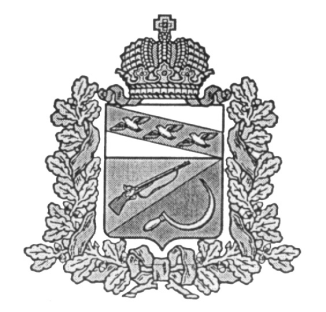 ПРЕДСТАВИТЕЛЬНОЕ СОБРАНИЕ ЩИГРОВСКОГО РАЙОНА КУРСКОЙ ОБЛАСТИ (четвертого созыва)Р Е Ш Е Н И Ег. Щигрыот 22 декабря 2020г.                                                                                                № 157-4-ПСОб утверждении размера платы, взимаемой с родителей (законных представителей)за присмотр и уход за детьми, осваивающимиобразовательные программы дошкольного образования в организациях, осуществляющихобразовательную деятельность в Щигровском районеКурской областиВ соответствии с Федеральным законом Российской Федерации от 29 декабря 2012 года № 273-ФЗ «Об образовании в Российской Федерации», Федеральным законом от 6 октября 2003 года № 131-ФЗ «Об общих принципах организации местного самоуправления в Российской Федерации», в целях обеспечения финансовой поддержки функционирования организаций, реализующих основную общеобразовательную программу дошкольного образования, Постановлением Администрации Щигровского района Курской области от 20 июля 2016 года № 166 «Об утверждении методики расчета родительской платы за присмотр и уход за детьми, осваивающими образовательные программы дошкольного образования в муниципальных образовательных организациях Щигровского района Курской области», Представительное Собрание Щигровского района Курской области решило:С 01 мая 2021 года установить размер платы, взимаемой с родителей (законных представителей) за присмотр и уход за детьми, осваивающими образовательные программы дошкольного образования в организациях, осуществляющих образовательную деятельность в Щигровском районе Курской области в размере 60 рублей в день.Установить размер платы за присмотр и уход за детьми в организациях Щигровского района Курской области, реализующих основную общеобразовательную программу дошкольного образования, для родителей (законных представителей), имеющих трое и более несовершеннолетних детей в размере 50% от фактического размера родительской платы.За присмотр и уход за детьми-инвалидами, детьми с ограниченными возможностями здоровья, детьми-сиротами и детьми, оставшимися без попечения родителей, а также за детьми с туберкулезной интоксикацией, обучающимися в организациях Щигровского района Курской области, реализующих основную общеобразовательную программу дошкольного образования, родительская плата не взимается.Основанием для установления льготы родителям (законным представителям) по оплате за присмотр и уход в организациях Щигровского района Курской области, реализующих основную общеобразовательную программу дошкольного образования является письменное заявление на имя руководителя образовательной организации с предоставлением документов, подтверждающих наличие данного основания.Ежемесячное взимание родительской платы за присмотр и уход в организациях Щигровского района Курской области, реализующих основную общеобразовательную программу дошкольного образования, производить в зависимости от фактической посещаемости ребенка соответствующей организации.Решение Представительного Собрания Щигровского района Курской области от 12 августа 2016 г. № 174-3-ПС «Об утверждении размера платы, взимаемой с родителей (законных представителей) за присмотр и уход за детьми, осваивающими образовательные программы дошкольного образования в организациях, осуществляющих образовательную деятельность в Щигровском районе Курской области» признать утратившим силу.Настоящее Решение вступает в силу с момента официального опубликования (обнародования). ПредседательПредставительного Собрания	Н.Н. ШашковЩигровского района Курской областиИ. о. Главы Щигровского районаКурской области                                                                                          М.В. Петров г. Щигры22 декабря 2020г.№ 157-4-ПС